Meeting Date: April 12, 2018| 12h00 – 12h45 Lunch | Regular Business Meeting 13h00 – 15h00Location: Frost Campus – Room 252Agenda ItemsDocument provided on AEC website as part of meeting packageIndigenous Education Protocol Commit to making Indigenous education a priority.Ensure governance structures recognize and respect Indigenous peoples.Implement intellectual and cultural traditions of Indigenous peoples through curriculum and learning approaches relevant to learners and communities.Support students and employees to increase understanding and reciprocity among Indigenous and non-Indigenous peoples.Commit to increasing the number of Indigenous employees with ongoing appointments, throughout the institution, including Indigenous senior administrators.Establish Indigenous-centred holistic services and learning environments for learner success.Build relationships and be accountable to Indigenous communities in support of self-determination through education, training and applied research. Aboriginal Education Council Meeting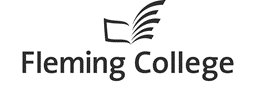 TopicSpeakerTime allottedAcknowledging the TerritoryChair Trish Schneider5 minsWelcome, Opening Prayer and SmudgeTBD5 minsCall to OrderBrief Introductions - Members and GuestsNew Member:Tom Weegar- Vice President AcademicChairs RemarksTOR new student membership wording updatedFleming BOG/AEC visit in the Fall New Idea- AEC Round Table Q? Fleming would to learn current trends and initiatives from our Indigenous Organizations & First Nations Communities, both to inform our work and so we can support your work.Conflict of Interest ItemsChair Trish Schneider15 minsAEC Meeting Agenda- April 12/18 AEC Meeting Minutes- December 14/17 Chair Trish Schneider5 minsMembership Updates Chair Trish Schneider5 minsVisiting Elders and helpers - DiscussionAre we open to them joining us at the AEC table?Kylie Fox5 minsUse of the term Aboriginal – Recommendation/DiscussionAEC vs. IECAboriginal Student Services - _____ Student ServicesMark Gray10 minsCurve Lake First Nation AcknowledgementKristi Kerford5 minsUNESCO Research Kylie Fox5 minsIndigenous Peoples Education Circle Mark Gray/Kylie Fox30 minsFrost Student Association Overview - Post Meeting optional tourStudent Leaders10 minsYear end wrap up:Review of prioritiesNext steps - IEPChair Trish Schneider10 minsRound TableAll10 minsOther Business: